料理の名前（アディ・ギンゴールド）「真鯛の昆布締めの黄身和えを乗せて生醤油ぶっかけうどん」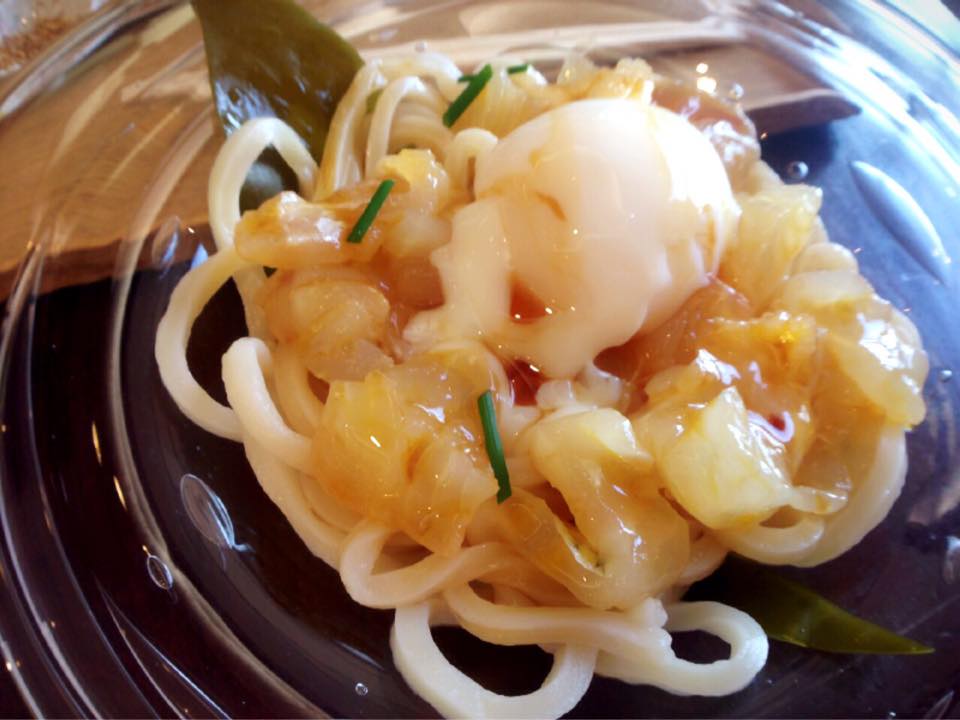 この料理を見つけたところ	→カフェ中野屋漢字の読み方真鯛　→まだい昆布　→こんぶ締め　→しめ黄身　　→きみ和え　　→あえ乗せて　→のせて生醤油　→きじょうゆ料理の意味昆布の上に生醤油味のぶっかうどんがあって、その上に黄身（卵の黄色い部分）和え（～と混ぜる）真鯛（魚）が乗せている。この料理の漢字を使ったほかの言葉２つ「生醤油」の「油」は食用油（しょくようあぶら）の「あぶら」と同じ漢字だ。「黄身」の「身」は刺身（さしみ）の「み」と同じ漢字だ。